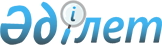 О внесении изменений и дополнений в приказ Председателя Комитета по статистике Министерства национальной экономики Республики Казахстан от 21 января 2020 года № 5 "Об утверждении статистических форм общегосударственных статистических наблюдений по статистике инновации и услуг и инструкций по их заполнению"Приказ Руководителя Бюро национальной статистики Агентства по стратегическому планированию и реформам Республики Казахстан от 22 ноября 2021 года № 34. Зарегистрирован в Министерстве юстиции Республики Казахстан 25 ноября 2021 года № 25368
      ПРИКАЗЫВАЮ:
      1. Внести в приказ Председателя Комитета по статистике Министерства национальной экономики Республики Казахстан от 21 января 2020 года № 5 "Об утверждении статистических форм общегосударственных статистических наблюдений по статистике инновации и услуг и инструкций по их заполнению" (зарегистрирован в Реестре государственной регистрации нормативных правовых актов за № 19914) следующие изменения и дополнения:
      пункт 1 приказа изложить в следующей редакции:
      "1. Утвердить:
      1) статистическую форму общегосударственного статистического наблюдения "Отчет об инновационной деятельности" (индекс 1-инновация, периодичность годовая) согласно приложению 1 к настоящему приказу;
      2) инструкцию по заполнению статистической формы общегосударственного статистического наблюдения "Отчет об инновационной деятельности" (индекс 1-инновация, периодичность годовая) согласно приложению 2 к настоящему приказу;
      3) статистическую форму общегосударственного статистического наблюдения "Отчет о лизинговой деятельности", (индекс 1-лизинг, периодичность годовая) согласно приложению 3 к настоящему приказу;
      4) инструкцию по заполнению статистической формы общегосударственного статистического наблюдения "Отчет о лизинговой деятельности", (индекс 1-лизинг, периодичность годовая) согласно приложению 4 к настоящему приказу;
      5) статистическую форму общегосударственного статистического наблюдения "Отчет об объеме оказанных услуг" (индекс 2-услуги, периодичность квартальная), согласно приложению 5 к настоящему приказу;
      6) инструкцию по заполнению статистической формы общегосударственного статистического наблюдения "Отчет об объеме оказанных услуг" (индекс 2-услуги, периодичность квартальная), согласно приложению 6 к настоящему приказу;
      7) статистическую форму общегосударственного статистического наблюдения "Отчет об объеме оказанных услуг" (индекс 2-услуги, периодичность годовая) согласно приложению 7 к настоящему приказу;
      8) инструкцию по заполнению статистической формы общегосударственного статистического наблюдения "Отчет об объеме оказанных услуг" (индекс 2-услуги, периодичность годовая) согласно приложению 8 к настоящему приказу;
      9) статистическую форму общегосударственного статистического наблюдения "Отчет об объеме оказанных IT услуг" (индекс 2-услуги (IT), периодичность годовая) согласно приложению 9 к настоящему приказу;
      10) инструкцию по заполнению статистической формы общегосударственного статистического наблюдения "Отчет об объеме оказанных IT услуг" (индекс 2-услуги (IT), периодичность годовая) согласно приложению 10 к настоящему приказу";
      дополнить приложениями 9 и 10 согласно приложениям 1 и 2 к настоящему приказу.
      2. Департаменту развития статистических процессов совместно с Юридическим департаментом Бюро национальной статистики Агентства по стратегическому планированию и реформам Республики Казахстан обеспечить в установленном законодательством порядке:
      1) государственную регистрацию настоящего приказа в Министерстве юстиции Республики Казахстан;
      2) размещение настоящего приказа на интернет-ресурсе Бюро национальной статистики Агентства по стратегическому планированию и реформам Республики Казахстан.
      3. Департаменту развития статистических процессов Бюро национальной статистики Агентства по стратегическому планированию и реформам Республики Казахстан довести настоящий приказ до структурных и территориальных подразделений Бюро национальной статистики Агентства по стратегическому планированию и реформам Республики Казахстан для руководства и использования в работе.
      4. Контроль за исполнением настоящего приказа оставляю за собой.
      5. Настоящий приказ вводится в действие по истечении десяти календарных дней после дня его первого официального опубликования.
      "СОГЛАСОВАН"Министерство цифрового развития, инновацийи аэрокосмической промышленностиРеспублики Казахстан Көрсетілген IT қызметтердің көлемі туралы есеп
Отчет об объеме оказанных IT услуг
      2. Көрсетілген IT қызметтердің көлемі туралы ақпаратты көрсетіңіз, мың теңгеУкажите информацию об объеме оказанных IT услуг, тысяч тенге
      Ескертпе:
      Примечание:
      1 Мұнда және бұдан әрі ЭҚЖЖ – Экономикалық қызмет түрлерінің жалпы жіктеуіші Қазақстан Республикасы Стратегиялық жоспарлау және реформалар агенттігі Ұлттық статистика бюросының www.stat.gov.kz интернет-ресурсындағы "Жіктеуіштер" бөлімінде орналастырылған
      1 Здесь и далее ОКЭД – Общий классификатор видов экономической деятельности, размещен на интернет-ресурсе Бюро национальной статистики Агентства по стратегическому планированию и реформам Республики Казахстан www.stat.gov.kz, в разделе "Классификаторы"
      3. Статистикалық нысанды толтыруға жұмсалған уақытты көрсетіңіз, сағатпен (қажеттісін қоршаңыз)Укажите время, затраченное на заполнение статистической формы, в часах (нужное обвести)
      Атауы Мекенжайы (респонденттің)Наименование ____________________________________________________Адрес (респондента) ______________________________________________________________________________ __________________________________Телефоны (респонденттің) __________________________________________Телефон (респондента) стационарлық ұялыстационарный мобильный __________________________________________Электрондық пошта мекенжайы (респонденттің)Адрес электронной почты (респондента)_________________________________________________________________ОрындаушыИсполнитель ________________________________________________________________________________________________________________________тегі, аты және әкесінің аты (бар болған жағдайда) қолы, телефоны (орындаушының)фамилия, имя и отчество (при его наличии) подпись, телефон (исполнителя)Бас бухгалтерГлавный бухгалтер ___________________________________________________________________________________________________________________тегі, аты және әкесінің аты (бар болған жағдайда) қолы (бас бухгалтердің)фамилия, имя и отчество (при его наличии) подпись (главного бухгалтера)Басшы немесе оныңміндетін атқарушы тұлғаРуководитель или лицо, исполняющее его обязанности_____________________________________________ _____________________тегі, аты және әкесінің аты (бар болған жағдайда) қолыфамилия, имя и отчество (при его наличии) подпись
      Ескертпе:
      Примечание:
      Мемлекеттік статистиканың тиісті органдарына анық емес бастапқы статистикалық деректерді ұсыну және бастапқы статистикалық деректерді белгіленген мерзімде ұсынбау "Әкімшілік құқық бұзушылық туралы" Қазақстан Республикасы Кодексінің 497-бабында көзделген әкімшілік құқық бұзушылықтар болып табылады
      Представление недостоверных и непредставление первичных статистических данных в соответствующие органы государственной статистики в установленный срок являются административными правонарушениями, предусмотренными статьей 497 Кодекса Республики Казахстан "Об административных правонарушениях" Инструкция по заполнению статистической формы общегосударственного статистического наблюдения
"Отчет об объеме оказанных IT услуг"
(индекс 2-услуги (IT), периодичность годовая)
      1. Настоящая инструкция по заполнению статистической формы общегосударственного статистического наблюдения "Отчет об объеме оказанных IT услуг" (индекс 2-услуги (IT), периодичность годовая) разработана в соответствии с подпунктом 8) статьи 12 Закона Республики Казахстан "О государственной статистике" и детализирует заполнение статистической формы общегосударственного статистического наблюдения "Отчет об объеме оказанных IT услуг" (индекс 2-услуги (IT), периодичность годовая) (далее – статистическая форма).
      2. Данную статистическую форму представляют респонденты с основным видом деятельности в сфере IT услуг согласно нижеперечисленным кодам Общего классификатора видов экономической деятельности (далее – ОКЭД):
      1) 58.2 - издание программного обеспечения;
      2) 62 - компьютерное программирование, консультационные и другие сопутствующие услуги;
      3) 63.1 - деятельность в области информационного обслуживания.
      3. Статистическую форму представляют юридические лица и (или) их структурные и обособленные подразделения, независимо от численности, а также попавшие в выборку индивидуальные предприниматели с основным видом деятельности в сфере IT услуг.
      Статистическую форму представляют структурные и обособленные подразделения юридических лиц по месту своего нахождения, если им делегированы полномочия по сдаче статистических форм юридическими лицами. Если структурные и обособленные подразделения не имеют таких полномочий, статистические формы представляют юридические лица в разрезе своих структурных и обособленных подразделений, с указанием их местонахождения.
      4. В графе 1 раздела 2 показатель "Объем оказанных услуг" включает стоимость оказанных услуг в размере средств, поступивших от предприятий, учреждений, населения в уплату за оказанные им услуги.
      В объем оказанных услуг включаются все затраты по предоставлению услуг в момент их вхождения в процесс производства, а не по времени их оплаты:
      1) стоимость сырья, основных материалов с учетом транспортно-заготовительных расходов;
      2) стоимость покупных материалов, используемых на производственные и иные нужды (проведение испытания, контроля);
      3) затраты на приобретение топлива, а также всех видов энергии (электрической, тепловой, сжатого воздуха) используемых для производства услуг, и прочие коммунальные услуги;
      4) затраты, связанные с использованием природного сырья (в части платы за древесину, отпускаемую на корню, платы за воду, забираемую из водохозяйственных систем);
      5) стоимость работ и услуг производственного характера, выполненных сторонними субъектами;
      6) прочие материальные затраты;
      7) расходы на заработную плату;
      8) налоги и другие обязательные платежи в бюджет, командировочные, представительские расходы, благотворительная помощь и прочие расходы;
      9) стоимость услуг, оказанных сторонними организациями, такие как консультативные, по проведению расследований и обеспечению безопасности, реклама, услуги банков;
      10) текущий ремонт.
      В объем оказанных услуг не включаются расходы на строительство или капитальный ремонт зданий и сооружений, модернизацию и ремонт машин и оборудования с целью увеличения срока их эксплуатации и повышения производительности (валовое накопление основного капитала).
      Стоимость оказанных услуг учитывается в текущих ценах без налога на добавленную стоимость.
      В графах 2 – 6 раздела 2 указывается объем IT услуг, услугополучателями которых являются резиденты.
      В графах 2 – 5 раздела 2 указывается объем IT услуг, услугополучателями которых являются юридические лица с детализацией по формам собственности.
      В графе 6 указывается объем IT услуг, услугополучателями которых являются физические лица.
      В графах 7 – 8 раздела 2 указывается объем IT услуг, услугополучателями которых являются нерезиденты.
      В графе 7 раздела 2 указывается объем IT услуг, оказанных за рубежом.
      В графе 8 раздела 2 указывается страна получателя IT услуг.
      В строке 1.1 раздела 2 ОКЭД 58.21.0 "Издание компьютерных игр" включает создание компьютерных игр для любых платформ.
      В строке 1.2 раздела 2 ОКЭД 58.29.0 "Издание прочего программного обеспечения" включает: издание готового (не приспособленного для индивидуальных пользователей) программного обеспечения, включая перевод или адаптацию программного обеспечения общего применения для определенного рынка за собственный счет: операционных систем; коммерческих приложений.
      В строке 1.3 раздела 2 ОКЭД 62.01.1 "Разработка программного обеспечения" включает:
      1) разработку, модификацию и тестирование программного обеспечения;
      2) разработку структуры и содержания компьютерных кодов и (или) написание компьютерных кодов, необходимых для создания и функционирования:
      системного программного обеспечения (включая обновления, изменения и дополнения к программному обеспечению);
      прикладного программного обеспечения (включая обновления, изменения и дополнения к программному обеспечению);
      баз данных;
      веб-сайтов;
      3) изменение программного обеспечения по заказу клиента, то есть модификацию и конфигурацию существующего прикладного программного обеспечения таким образом, чтобы оно функционировало в программной среде информационной системы клиента.
      В строке 1.4 раздела 2 ОКЭД 62.01.2 "Сопровождение программного обеспечения" включает деятельность только по сопровождению программного обеспечения.
      В строке 1.5 раздела 2 ОКЭД 62.02.1 "Консультационные и практические услуги в области информационных технологий" включает:
      1) планирование, разработку и развитие информационных систем, программного обеспечения, объединяющего комплектующее оборудование и коммуникационные технологии в рамках формирования и развития государственных электронных информационных ресурсов и систем, а также информационных ресурсов и систем национального управляющего холдинга, организаций, пятьдесят и более процентов акций (долей участия) которых прямо и (или) косвенно принадлежат национальному управляющему холдингу;
      2) обучение соответствующих пользователей и иные услуги реализация которых, способствует формированию и (или) развитию государственных электронных информационных ресурсов и систем, а также информационных ресурсов и систем национального управляющего холдинга, организаций, пятьдесят и более процентов акций (долей участия) которых прямо и (или) косвенно принадлежат национальному управляющему холдингу.
      В строке 1.6 раздела 2 ОКЭД 62.02.2 "Планирование и проектирование коммерческих информационных систем" включает:
      1) планирование и проектирование информационных систем, объединяющих компьютерное оборудование, программное обеспечение и коммуникационные технологии, для коммерческого использования;
      2) обучение соответствующих пользователей.
      В строке 1.7 раздела 2 ОКЭД 62.03.1 "Деятельность по управлению информационно-коммуникационной инфраструктурой в рамках формирования и развития государственных электронных информационных ресурсов и систем" включает: предоставление услуг государственным органам, учреждениям и организациям по технологическому, техническому и иному управлению информационно-коммуникационной инфраструктурой, в том числе использование информационно-коммуникационного оборудования, программного обеспечения и информационных систем, а также сопутствующих услуг технической поддержки.
      В строке 1.8 раздела 2 ОКЭД 62.03.2 "Деятельность по управлению информационно-коммуникационным оборудованием" включает предоставление услуг по оперативному управлению и эксплуатации информационно-коммуникационного оборудования клиентов и (или) средств обработки данных.
      В строке 1.9 раздела 2 ОКЭД 62.09.1 "Другие виды деятельности в области информационных технологий и информационных систем в рамках автоматизации функций государственных органов, учреждений и организаций" включает виды деятельности в области информационных технологий в части автоматизации функций государственных органов, учреждений и организаций, Вооруженных Сил Республики Казахстан, а также автоматизации процессов оказания государственных услуг населению.
      В строке 1.10 раздела 2 ОКЭД 62.09.2 "Деятельность в области кибербезопасности" включает:
      1) защиту объектов инфокоммуникационной инфраструктуры организации;
      2) выявление уязвимостей;
      3) мониторинг обеспечения защиты объектов информатизации;
      4) мониторинг Интернет-ресурсов;
      5) мониторинг неизменности условий функционирования информационных систем, автоматизированных систем управления, аппаратно-программных комплексов в соответствии с требованиями информационной безопасности;
      6) реагирование на инциденты информационной безопасности;
      7) контроль за распространением конфиденциальной информации за пределы предприятия по всем доступным каналам;
      8) анализ и корреляцию событий безопасности;
      9) аудит информационной безопасности;
      10) разработку средств защиты информации в части обнаружения, анализа и предотвращения угроз информационной безопасности;
      11) разработку средств криптографической защиты информации.
      В строке 1.11 раздела 2 ОКЭД 62.09.9 "Другие виды деятельности в области информационных технологий и информационных систем, не включенные в другие группировки" включает:
      1) прочую деятельность в области информационных технологий и информационных систем, не включенную в другие группировки:
      восстановление компьютеров после сбоя;
      установку (настройку) персональных компьютеров;
      услуги по установке программного обеспечения;
      обеспечение работоспособности (эксплуатации) рабочих станций, серверов, систем хранения данных, средств информационной безопасности в области электроэнергетики.
      В строке 1.12 раздела 2 ОКЭД 63.11.1 "Размещение приложений (прикладных программ) и связанная с этим деятельность" включает:
      1) обеспечение инфраструктурой для размещения информационных ресурсов на сервере и обеспечения постоянного доступа к данным ресурсам и связанной с этим деятельности;
      2) специализированные услуги по размещению, такие как размещение веб-сайтов, услуги поточной передачи данных или размещение приложений (прикладных программ);
      3) предоставление услуг (аренду) приложений;
      4) предоставление клиентам доступа к главной вычислительной системе, работающей в режиме разделения времени.
      В строке 1.13 раздела 2 ОКЭД 63.11.2 "Информационно-методологическое обеспечение с сопровождением информационных систем и баз данных" включает:
      1) обеспечение инфраструктурой для сбора, анализа и обработки данных топливно-энергетического комплекса, глобальных навигационных спутниковых систем и других отраслей;
      2) деятельность по обработке данных, включающую комплексную обработку данных и составление специализированных отчетов на основе данных, полученных от компаний или обеспечение автоматической обработки и услуг по вводу данных, включая текущие работы по обеспечению функционирования баз данных. Сбор, анализ и обработка данных включает следующие отрасли: нефти, газа, угля, урана, горно-металлургический комплекс, подземные воды, лечебные грязи и электроэнергию, а также возобновляемые источники энергии, используемые для выработки электро - и тепловой энергии и другие отрасли;
      3) сбор и систематизацию информации по проблемам занятости и социальной защиты населения;
      4) обработку банка данных по лицам, зарегистрированным на рынке труда и получателям государственной социальной помощи;
      5) обобщение данных о профессиональной структуре рынка труда;
      6) проведение комплексного анализа состояния трудовых ресурсов;
      7) выработку предложений по обеспечению продуктивной занятости населения;
      8) обработку и распространение данных дистанционного зондирования Земли;
      9) обработку и распространение данных системы высокоточной спутниковой навигации.
      В строке 1.14 раздела 2 ОКЭД 63.12.0 "Деятельность веб-порталов" включает:
      1) функционирование веб-сайтов, использующих поисковые системы с целью создания и ведения обширных баз данных Интернет-адресов и содержания в формате, обеспечивающем легкий поиск информации;
      2) функционирование прочих веб-сайтов, которые действуют как порталы в сети Интернет, такие как веб-сайты средств массовой информации, предоставляющие периодически обновляемую информацию.
      В строках 1.3.1, 1.4.1, 1.14.1 раздела 2 расчет местного содержания при закупке товаров, работ и услуг проводится согласно Единой методики расчета организациями местного содержания при закупке товаров, работ и услуг, утвержденной приказом Министра по инвестициям и развитию Республики Казахстан от 20 апреля 2018 года № 260 (зарегистрирован в Реестре государственной регистрации нормативных правовых актов под № 16942).
      5. При отсутствии деятельности в отчетный период респондент не позднее даты окончания самого раннего из сроков представления статистических форм за данный отчетный период, указанных в утвержденном Графике представления респондентами первичных статистических данных по общегосударственным статистическим наблюдениям на соответствующий год представляет Уведомление об отсутствии деятельности в порядке, установленном Правилами представления респондентами первичных статистических данных, утвержденных приказом Председателя Агентства Республики Казахстан по статистике от 9 июля 2010 года № 173 (зарегистрирован в Реестре государственной регистрации нормативных правовых актов под № 6459).
      6. Представление данной статистической формы осуществляется в электронном виде или на бумажном носителе. Заполнение статистической формы в электронном виде осуществляется через "Кабинет респондента" (https://cabinet.stat.gov.kz/), размещенном на интернет-ресурсе Бюро национальной статистики Агентства по стратегическому планированию и реформам Республики Казахстан, в режиме он-лайн.
      7. Примечание: Х – данная позиция не подлежит заполнению.
      8. Арифметико-логический контроль:
      1) Раздел 2:
      графа 1 = ∑ граф 2, 3, 5, 6, 7 по всем строкам;
      графа 3 ≥ графе 4;
      строка 1 = строка 1.1 + строка 1.2 + строка 1.3 + строка 1.4 + строка 1.5 + строка 1.6 + строка 1.7 + строка 1.8 + строка 1.9 + строка 1.10 + строка 1.11 + строка 1.12 + строка 1.13 + строка 1.14;
      строка 1.3 ≥ строке 1.3.1 по графам 1, 2, 3, 4, 5, 6, 7;
      строка 1.4 ≥ строке 1.4.1 по графам 1, 2, 3, 4, 5, 6, 7;
      строка 1.14 ≥ строке 1.14.1 по графам 1, 2, 3, 4, 5, 6, 7.
					© 2012. РГП на ПХВ «Институт законодательства и правовой информации Республики Казахстан» Министерства юстиции Республики Казахстан
				
      Руководитель 

Н. Айдапкелов
Приложение 1
к приказу руководителя
от 22 ноября 2021 года № 34 Приложение 9 к приказу 
Председателя Комитета
по статистике Министерства
национальной экономики
Республики Казахстан
от 21 января 2020 года № 5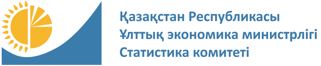 
Мемлекеттік статистика органдары құпиялығына кепілдік береді
Конфиденциальность гарантируется органами государственной статистики
Жалпымемлекеттік статистикалық байқаудың статистикалық нысаны
Статистическая форма общегосударственного статистического наблюдения
Индексі
Индекс
2-қызмет көрсету (IT)
2-услуги (IT)
2-қызмет көрсету (IT)
2-услуги (IT)
2-қызмет көрсету (IT)
2-услуги (IT)
жылдық
годовая
есепті кезең
отчетный период
есепті кезең
отчетный период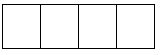 
жыл
год
жыл
год
Қызметкерлердің санына қарамастан Экономикалық қызмет түрлерінің жалпы жіктеуішінің 58.2; 62; 63.1 кодтарына сәйкес IT қызмет көрсету саласында негізгі қызмет түрі бар заңды тұлғалар және (немесе) олардың құрылымдық және оқшауланған бөлімшелері, сондай-ақ іріктемеге түскен дара кәсіпкерлер ұсынады
Представляют юридические лица и (или) их структурные и обособленные подразделения, независимо от численности, а также попавшие в выборку индивидуальные предприниматели с основным видом деятельности в сфере IT услуг, согласно кодам Общего классификатора видов экономической деятельности 58.2; 62; 63.1.
Ұсыну мерзімі – есепті кезеңнен кейінгі 30 наурызға (қоса алғанда) дейін
Срок представления – до 30 марта (включительно) после отчетного периода
Қызметкерлердің санына қарамастан Экономикалық қызмет түрлерінің жалпы жіктеуішінің 58.2; 62; 63.1 кодтарына сәйкес IT қызмет көрсету саласында негізгі қызмет түрі бар заңды тұлғалар және (немесе) олардың құрылымдық және оқшауланған бөлімшелері, сондай-ақ іріктемеге түскен дара кәсіпкерлер ұсынады
Представляют юридические лица и (или) их структурные и обособленные подразделения, независимо от численности, а также попавшие в выборку индивидуальные предприниматели с основным видом деятельности в сфере IT услуг, согласно кодам Общего классификатора видов экономической деятельности 58.2; 62; 63.1.
Ұсыну мерзімі – есепті кезеңнен кейінгі 30 наурызға (қоса алғанда) дейін
Срок представления – до 30 марта (включительно) после отчетного периода
Қызметкерлердің санына қарамастан Экономикалық қызмет түрлерінің жалпы жіктеуішінің 58.2; 62; 63.1 кодтарына сәйкес IT қызмет көрсету саласында негізгі қызмет түрі бар заңды тұлғалар және (немесе) олардың құрылымдық және оқшауланған бөлімшелері, сондай-ақ іріктемеге түскен дара кәсіпкерлер ұсынады
Представляют юридические лица и (или) их структурные и обособленные подразделения, независимо от численности, а также попавшие в выборку индивидуальные предприниматели с основным видом деятельности в сфере IT услуг, согласно кодам Общего классификатора видов экономической деятельности 58.2; 62; 63.1.
Ұсыну мерзімі – есепті кезеңнен кейінгі 30 наурызға (қоса алғанда) дейін
Срок представления – до 30 марта (включительно) после отчетного периода
Қызметкерлердің санына қарамастан Экономикалық қызмет түрлерінің жалпы жіктеуішінің 58.2; 62; 63.1 кодтарына сәйкес IT қызмет көрсету саласында негізгі қызмет түрі бар заңды тұлғалар және (немесе) олардың құрылымдық және оқшауланған бөлімшелері, сондай-ақ іріктемеге түскен дара кәсіпкерлер ұсынады
Представляют юридические лица и (или) их структурные и обособленные подразделения, независимо от численности, а также попавшие в выборку индивидуальные предприниматели с основным видом деятельности в сфере IT услуг, согласно кодам Общего классификатора видов экономической деятельности 58.2; 62; 63.1.
Ұсыну мерзімі – есепті кезеңнен кейінгі 30 наурызға (қоса алғанда) дейін
Срок представления – до 30 марта (включительно) после отчетного периода
Қызметкерлердің санына қарамастан Экономикалық қызмет түрлерінің жалпы жіктеуішінің 58.2; 62; 63.1 кодтарына сәйкес IT қызмет көрсету саласында негізгі қызмет түрі бар заңды тұлғалар және (немесе) олардың құрылымдық және оқшауланған бөлімшелері, сондай-ақ іріктемеге түскен дара кәсіпкерлер ұсынады
Представляют юридические лица и (или) их структурные и обособленные подразделения, независимо от численности, а также попавшие в выборку индивидуальные предприниматели с основным видом деятельности в сфере IT услуг, согласно кодам Общего классификатора видов экономической деятельности 58.2; 62; 63.1.
Ұсыну мерзімі – есепті кезеңнен кейінгі 30 наурызға (қоса алғанда) дейін
Срок представления – до 30 марта (включительно) после отчетного периода
Қызметкерлердің санына қарамастан Экономикалық қызмет түрлерінің жалпы жіктеуішінің 58.2; 62; 63.1 кодтарына сәйкес IT қызмет көрсету саласында негізгі қызмет түрі бар заңды тұлғалар және (немесе) олардың құрылымдық және оқшауланған бөлімшелері, сондай-ақ іріктемеге түскен дара кәсіпкерлер ұсынады
Представляют юридические лица и (или) их структурные и обособленные подразделения, независимо от численности, а также попавшие в выборку индивидуальные предприниматели с основным видом деятельности в сфере IT услуг, согласно кодам Общего классификатора видов экономической деятельности 58.2; 62; 63.1.
Ұсыну мерзімі – есепті кезеңнен кейінгі 30 наурызға (қоса алғанда) дейін
Срок представления – до 30 марта (включительно) после отчетного периода
Қызметкерлердің санына қарамастан Экономикалық қызмет түрлерінің жалпы жіктеуішінің 58.2; 62; 63.1 кодтарына сәйкес IT қызмет көрсету саласында негізгі қызмет түрі бар заңды тұлғалар және (немесе) олардың құрылымдық және оқшауланған бөлімшелері, сондай-ақ іріктемеге түскен дара кәсіпкерлер ұсынады
Представляют юридические лица и (или) их структурные и обособленные подразделения, независимо от численности, а также попавшие в выборку индивидуальные предприниматели с основным видом деятельности в сфере IT услуг, согласно кодам Общего классификатора видов экономической деятельности 58.2; 62; 63.1.
Ұсыну мерзімі – есепті кезеңнен кейінгі 30 наурызға (қоса алғанда) дейін
Срок представления – до 30 марта (включительно) после отчетного периода
Қызметкерлердің санына қарамастан Экономикалық қызмет түрлерінің жалпы жіктеуішінің 58.2; 62; 63.1 кодтарына сәйкес IT қызмет көрсету саласында негізгі қызмет түрі бар заңды тұлғалар және (немесе) олардың құрылымдық және оқшауланған бөлімшелері, сондай-ақ іріктемеге түскен дара кәсіпкерлер ұсынады
Представляют юридические лица и (или) их структурные и обособленные подразделения, независимо от численности, а также попавшие в выборку индивидуальные предприниматели с основным видом деятельности в сфере IT услуг, согласно кодам Общего классификатора видов экономической деятельности 58.2; 62; 63.1.
Ұсыну мерзімі – есепті кезеңнен кейінгі 30 наурызға (қоса алғанда) дейін
Срок представления – до 30 марта (включительно) после отчетного периода
Қызметкерлердің санына қарамастан Экономикалық қызмет түрлерінің жалпы жіктеуішінің 58.2; 62; 63.1 кодтарына сәйкес IT қызмет көрсету саласында негізгі қызмет түрі бар заңды тұлғалар және (немесе) олардың құрылымдық және оқшауланған бөлімшелері, сондай-ақ іріктемеге түскен дара кәсіпкерлер ұсынады
Представляют юридические лица и (или) их структурные и обособленные подразделения, независимо от численности, а также попавшие в выборку индивидуальные предприниматели с основным видом деятельности в сфере IT услуг, согласно кодам Общего классификатора видов экономической деятельности 58.2; 62; 63.1.
Ұсыну мерзімі – есепті кезеңнен кейінгі 30 наурызға (қоса алғанда) дейін
Срок представления – до 30 марта (включительно) после отчетного периода
Қызметкерлердің санына қарамастан Экономикалық қызмет түрлерінің жалпы жіктеуішінің 58.2; 62; 63.1 кодтарына сәйкес IT қызмет көрсету саласында негізгі қызмет түрі бар заңды тұлғалар және (немесе) олардың құрылымдық және оқшауланған бөлімшелері, сондай-ақ іріктемеге түскен дара кәсіпкерлер ұсынады
Представляют юридические лица и (или) их структурные и обособленные подразделения, независимо от численности, а также попавшие в выборку индивидуальные предприниматели с основным видом деятельности в сфере IT услуг, согласно кодам Общего классификатора видов экономической деятельности 58.2; 62; 63.1.
Ұсыну мерзімі – есепті кезеңнен кейінгі 30 наурызға (қоса алғанда) дейін
Срок представления – до 30 марта (включительно) после отчетного периода
БСН коды
код БИН
БСН коды
код БИН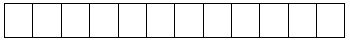 
ЖСН коды
код ИИН
ЖСН коды
код ИИН
ЖСН коды
код ИИН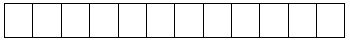 
1. Көрсетілген қызметтің нақты орнын көрсетіңіз (кәсіпорынның тіркелген жеріне қарамастан) өңірді – облыс, қала, аудан
Укажите фактическое место оказания услуг (независимо от места регистрации предприятия) – область, город, район
1. Көрсетілген қызметтің нақты орнын көрсетіңіз (кәсіпорынның тіркелген жеріне қарамастан) өңірді – облыс, қала, аудан
Укажите фактическое место оказания услуг (независимо от места регистрации предприятия) – область, город, район
1. Көрсетілген қызметтің нақты орнын көрсетіңіз (кәсіпорынның тіркелген жеріне қарамастан) өңірді – облыс, қала, аудан
Укажите фактическое место оказания услуг (независимо от места регистрации предприятия) – область, город, район
1. Көрсетілген қызметтің нақты орнын көрсетіңіз (кәсіпорынның тіркелген жеріне қарамастан) өңірді – облыс, қала, аудан
Укажите фактическое место оказания услуг (независимо от места регистрации предприятия) – область, город, район
1. Көрсетілген қызметтің нақты орнын көрсетіңіз (кәсіпорынның тіркелген жеріне қарамастан) өңірді – облыс, қала, аудан
Укажите фактическое место оказания услуг (независимо от места регистрации предприятия) – область, город, район
1. Көрсетілген қызметтің нақты орнын көрсетіңіз (кәсіпорынның тіркелген жеріне қарамастан) өңірді – облыс, қала, аудан
Укажите фактическое место оказания услуг (независимо от места регистрации предприятия) – область, город, район
1. Көрсетілген қызметтің нақты орнын көрсетіңіз (кәсіпорынның тіркелген жеріне қарамастан) өңірді – облыс, қала, аудан
Укажите фактическое место оказания услуг (независимо от места регистрации предприятия) – область, город, район
1. Көрсетілген қызметтің нақты орнын көрсетіңіз (кәсіпорынның тіркелген жеріне қарамастан) өңірді – облыс, қала, аудан
Укажите фактическое место оказания услуг (независимо от места регистрации предприятия) – область, город, район
1. Көрсетілген қызметтің нақты орнын көрсетіңіз (кәсіпорынның тіркелген жеріне қарамастан) өңірді – облыс, қала, аудан
Укажите фактическое место оказания услуг (независимо от места регистрации предприятия) – область, город, район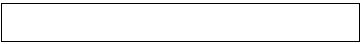 
1.1 Әкімшілік-аумақтық объектілер жіктеуішіне сәйкес аумақ коды (ӘАОЖ) (респондент статистикалық нысанды қағаз жеткізгіште ұсынған кезде аумақтық статистика органының тиісті қызметкері толтырады)
Код территории согласно Классификатору административно-территориальных объектов (КАТО) (заполняется соответствующим работником территориального органа статистики при представлении респондентом статистической формы на бумажном носителе)
1.1 Әкімшілік-аумақтық объектілер жіктеуішіне сәйкес аумақ коды (ӘАОЖ) (респондент статистикалық нысанды қағаз жеткізгіште ұсынған кезде аумақтық статистика органының тиісті қызметкері толтырады)
Код территории согласно Классификатору административно-территориальных объектов (КАТО) (заполняется соответствующим работником территориального органа статистики при представлении респондентом статистической формы на бумажном носителе)
1.1 Әкімшілік-аумақтық объектілер жіктеуішіне сәйкес аумақ коды (ӘАОЖ) (респондент статистикалық нысанды қағаз жеткізгіште ұсынған кезде аумақтық статистика органының тиісті қызметкері толтырады)
Код территории согласно Классификатору административно-территориальных объектов (КАТО) (заполняется соответствующим работником территориального органа статистики при представлении респондентом статистической формы на бумажном носителе)
1.1 Әкімшілік-аумақтық объектілер жіктеуішіне сәйкес аумақ коды (ӘАОЖ) (респондент статистикалық нысанды қағаз жеткізгіште ұсынған кезде аумақтық статистика органының тиісті қызметкері толтырады)
Код территории согласно Классификатору административно-территориальных объектов (КАТО) (заполняется соответствующим работником территориального органа статистики при представлении респондентом статистической формы на бумажном носителе)
1.1 Әкімшілік-аумақтық объектілер жіктеуішіне сәйкес аумақ коды (ӘАОЖ) (респондент статистикалық нысанды қағаз жеткізгіште ұсынған кезде аумақтық статистика органының тиісті қызметкері толтырады)
Код территории согласно Классификатору административно-территориальных объектов (КАТО) (заполняется соответствующим работником территориального органа статистики при представлении респондентом статистической формы на бумажном носителе)
1.1 Әкімшілік-аумақтық объектілер жіктеуішіне сәйкес аумақ коды (ӘАОЖ) (респондент статистикалық нысанды қағаз жеткізгіште ұсынған кезде аумақтық статистика органының тиісті қызметкері толтырады)
Код территории согласно Классификатору административно-территориальных объектов (КАТО) (заполняется соответствующим работником территориального органа статистики при представлении респондентом статистической формы на бумажном носителе)
1.1 Әкімшілік-аумақтық объектілер жіктеуішіне сәйкес аумақ коды (ӘАОЖ) (респондент статистикалық нысанды қағаз жеткізгіште ұсынған кезде аумақтық статистика органының тиісті қызметкері толтырады)
Код территории согласно Классификатору административно-территориальных объектов (КАТО) (заполняется соответствующим работником территориального органа статистики при представлении респондентом статистической формы на бумажном носителе)
1.1 Әкімшілік-аумақтық объектілер жіктеуішіне сәйкес аумақ коды (ӘАОЖ) (респондент статистикалық нысанды қағаз жеткізгіште ұсынған кезде аумақтық статистика органының тиісті қызметкері толтырады)
Код территории согласно Классификатору административно-территориальных объектов (КАТО) (заполняется соответствующим работником территориального органа статистики при представлении респондентом статистической формы на бумажном носителе)
1.1 Әкімшілік-аумақтық объектілер жіктеуішіне сәйкес аумақ коды (ӘАОЖ) (респондент статистикалық нысанды қағаз жеткізгіште ұсынған кезде аумақтық статистика органының тиісті қызметкері толтырады)
Код территории согласно Классификатору административно-территориальных объектов (КАТО) (заполняется соответствующим работником территориального органа статистики при представлении респондентом статистической формы на бумажном носителе)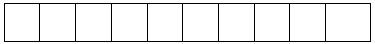 
Жол коды
Код строки
ЭҚЖЖ бойынша қызмет түрлерінің атауы
Наименование видов услуги по ОКЭД
ЭҚЖЖ1 коды
Код ОКЭД1
Көрсетілген қызметтердің көлемі – барлығы, мың тенге
Объем оказанных услуг – всего, тысяч тенге
Cоның ішінде қызмет алушылар:
В том числе услугополучатели:
Cоның ішінде қызмет алушылар:
В том числе услугополучатели:
Cоның ішінде қызмет алушылар:
В том числе услугополучатели:
Cоның ішінде қызмет алушылар:
В том числе услугополучатели:
Cоның ішінде қызмет алушылар:
В том числе услугополучатели:
Cоның ішінде қызмет алушылар:
В том числе услугополучатели:
Cоның ішінде қызмет алушылар:
В том числе услугополучатели:
Жол коды
Код строки
ЭҚЖЖ бойынша қызмет түрлерінің атауы
Наименование видов услуги по ОКЭД
ЭҚЖЖ1 коды
Код ОКЭД1
Көрсетілген қызметтердің көлемі – барлығы, мың тенге
Объем оказанных услуг – всего, тысяч тенге
резиденттер
резиденты
резиденттер
резиденты
резиденттер
резиденты
резиденттер
резиденты
резиденттер
резиденты
резиденттер емес
нерезиденты
резиденттер емес
нерезиденты
Жол коды
Код строки
ЭҚЖЖ бойынша қызмет түрлерінің атауы
Наименование видов услуги по ОКЭД
ЭҚЖЖ1 коды
Код ОКЭД1
Көрсетілген қызметтердің көлемі – барлығы, мың тенге
Объем оказанных услуг – всего, тысяч тенге
заңды тұлғалар
юридические лица
заңды тұлғалар
юридические лица
заңды тұлғалар
юридические лица
заңды тұлғалар
юридические лица
жеке тұлға
физические лица
шетелде көрсетіл ген қызмет көлемі
объем оказанных услуг за рубежом
алушы елдер
страна получателя
Жол коды
Код строки
ЭҚЖЖ бойынша қызмет түрлерінің атауы
Наименование видов услуги по ОКЭД
ЭҚЖЖ1 коды
Код ОКЭД1
Көрсетілген қызметтердің көлемі – барлығы, мың тенге
Объем оказанных услуг – всего, тысяч тенге
мемлекеттік меншік 
государственная собствен ность
жеке меншік частная собственность
одан
из них
шетелдік қатысуымен бірлескен меншік
иностранная собственность
жеке тұлға
физические лица
шетелде көрсетіл ген қызмет көлемі
объем оказанных услуг за рубежом
алушы елдер
страна получателя
Жол коды
Код строки
ЭҚЖЖ бойынша қызмет түрлерінің атауы
Наименование видов услуги по ОКЭД
ЭҚЖЖ1 коды
Код ОКЭД1
Көрсетілген қызметтердің көлемі – барлығы, мың тенге
Объем оказанных услуг – всего, тысяч тенге
мемлекеттік меншік 
государственная собствен ность
жеке меншік частная собственность
бірлескен кәсіпорындардың шет ел қатысқан меншігі
собственность совместных предприятий с иностранным участием
шетелдік қатысуымен бірлескен меншік
иностранная собственность
жеке тұлға
физические лица
шетелде көрсетіл ген қызмет көлемі
объем оказанных услуг за рубежом
алушы елдер
страна получателя
А
Б
В
1
2
3
4
5
6
7
8
1
Барлығы
Всего
Х
соның ішінде:
в том числе:
1.1
Компьютерлік ойындар шығару
Издание компьютерных игр
58.21.0
1.2
Өзге де бағдарламалық қамтамасыз етуді шығару
Издание прочего программного обеспечения
58.29.0
1.3
Бағдарламалық қамтамасыз етуді әзірлеу
Разработка программного обеспечения
62.01.1
1.3.1
оның ішінде жергілікті қамту
из них местное содержание
1.4
Бағдарламалық қамтамасыз етуді сүйемелдеу
Сопровождение программного обеспечения
62.01.2
1.4.1
оның ішінде жергілікті қамту
из них местное содержание
1.5
Акпараттық технологиялар саласындағы консультациялық және практикалық қызметтер
Консультационные и практические услуги в области информационных технологий
62.02.1
1.6
Коммерциялық ақпараттық жүйелерді жоспарлау және жобалау
Планирование и проектирование коммерческих информационных систем
62.02.2
1.7
Мемлекеттік электронды ақпараттық ресурстар мен жүйелерді қалыптастыру және дамыту аясында ақпараттық-коммуникациялық инфрақұрылымды басқару жөніндегі қызмет
Деятельность по управлению информационно-коммуникационной инфраструктурой в рамках формирования и развития государственных электронных информационных ресурсов и систем
62.03.1
1.8
Ақпараттық –коммуникациялық құрал-жабдықтарды басқару жөніндегі бойынша қызмет
Деятельность по управлению информационно-коммуникационным оборудованием
62.03.2
1.9
Мемлекеттік органдар, мекемелер және ұйымдардың функцияларын автоматтандыру аясында ақпараттық технологиялар және ақпараттық жүйелер саласындағы қызметтің басқа да түрлері
Другие виды деятельности в области информационных технологий и информационных систем в рамках автоматизации функций государственных органов, учреждений и организаций
62.09.1
1.10
Киберқауыпсіздік саласындағы қызмет
Деятельность в области кибербезопасности
62.09.2
1.11
Басқа топтамаларға енгізілмеген ақпараттық технологиялар мен ақпараттық жүйелер саласындағы қызметтің басқа да түрлері
Другие виды деятельности в области информационных технологий и информационных систем, не включенные в другие группировки
62.09.9
1.12
Қосымшаларды (қолданбалы бағдарламаларды) орналастыру және осымен байланысты қызметтер
Размещение приложений (прикладных программ) и связанная с этим деятельность
63.11.1
1.13
Ақпараттық жүйелер мен деректер базасын сүйемелдей отырып, әдіснамалық-ақпараттық қамтамасыз ету
Информационно-методологическое обеспечение с сопровождением информационных систем и баз данных
63.11.2
1.14
Веб-порталдардың қызметі
Деятельность веб-порталов
63.12.0
1.14.1
оның ішінде жергілікті қамту
из них местное содержание
1 сағатқа дейiн
1-2
2-4
4-8
8-40
40 сағаттан артық
до 1 часа
1-2
2-4
4-8
8-40
более 40 часовПриложение 2
к приказу руководителя
от 22 ноября 2021 года № 34Приложение 10 к приказу
Председателя Комитета
по статистике Министерства 
национальной экономики
Республики Казахстан
от 21 января 2020 года № 5 